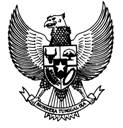 MENTERI DALAM NEGERIREPUBLIK INDONESIAPERATURAN MENTERI DALAM NEGERI REPUBLIK INDONESIANOMOR 14  TAHUN 2016TENTANGPERUBAHAN KEDUA ATAS PERATURAN MENTERI DALAM NEGERI  REPUBLIK INDONESIA NOMOR 32 TAHUN 2011 TENTANG PEDOMAN PEMBERIAN HIBAH DAN BANTUAN SOSIAL YANG BERSUMBER DARI ANGGARAN PENDAPATAN DAN BELANJA DAERAHDENGAN RAHMAT TUHAN YANG MAHA ESA,MENTERI DALAM NEGERI REPUBLIK INDONESIA,Menimbang	:	bahwa dalam rangka tertib administrasi, dan terciptanya harmonisasi, stabilisasi, efektifitas, serta menjamin partisipasi masyarakat guna memperkuat dukungan terhadap penyelenggaraan pemerintahan daerah, berkenaan dengan berlakunya Undang-Undang Nomor 23 Tahun 2014 tentang Pemerintahan Daerah, perlu menetapkan Peraturan Menteri Dalam Negeri tentang Perubahan Kedua Atas Peraturan Menteri Dalam Negeri Nomor 32 Tahun 2011 tentang Pemberian Hibah Dan Bantuan Sosial Yang Bersumber Dari Anggaran Pendapatan dan Belanja Daerah;Mengingat	:	1.	Undang-Undang Nomor 39 Tahun 2008 tentang Kementerian Negara (Lembaran Negara Republik Indonesia Tahun 2008 Nomor 166, Tambahan Lembaran Negara Republik Indonesia Nomor 4916);2.	Undang-Undang Nomor 17 Tahun 2013 tentang Organisasi Kemasyarakatan (Lembaran Negara Republik Indonesia Tahun 2013 Nomor 116, Tambahan Lembaran Negara Republik Indonesia Nomor 5430);3.	Undang-Undang Nomor 23 Tahun 2014 tentang Pemerintahan Daerah (Lembaran Negara Republik Indonesia Tahun 2014 Nomor 244, Tambahan Lembaran Negara Republik Indonesia  Nomor 5587) sebagaimana telah diubah beberapa kali terakhir dengan Undang-Undang Nomor 9 Tahun 2015 tentang Perubahan Kedua Atas Undang-Undang Nomor 23 Tahun 2014 tentang Pemerintahan Daerah  (Lembaran Negara Republik Indonesia Tahun 2015 Nomor 58, Tambahan Lembaran Negara Republik Indonesia Nomor 5679);4.	Undang-Undang Nomor 30 Tahun 2014 tentang Administrasi Pemerintahan (Lembaran Negara Republik Indonesia Tahun 2014 Nomor 292, Tambahan Lembaran Negara Republik Indonesia Nomor 5601);5.	Peraturan Pemerintah Nomor 58 Tahun 2005 tentang Pengelolaan Keuangan  Daerah (Lembaran Negara Republik Indonesia Tahun 2005 Nomor 140, Tambahan Lembaran Negara Republik Indonesia Nomor 4578);6. 	Peraturan Menteri Dalam Negeri Nomor 13 Tahun 2006 tentang Pedoman Pengelolaan Keuangan Daerah, sebagaimana telah diubah beberapa kali terakhir dengan Peraturan Menteri Dalam Negeri Nomor 21 Tahun 2011 tentang Perubahan Kedua Atas Peraturan Menteri Dalam Negeri Nomor 13 Tahun 2006 tentang Pedoman Pengelolaan Keuangan Daerah (Berita Negara Republik Indonesia Tahun 2011 Nomor 310).7.	Peraturan Menteri Dalam Negeri Nomor 32 Tahun 2011 tentang Pedoman Pemberian Hibah dan Bantuan Sosial Yang Bersumber Dari Anggaran Pendapatan dan Belanja Daerah Daerah (Berita Negara Republik Indonesia Tahun 2011 Nomor 450) sebagaimana telah diubah dengan Peraturan Menteri Dalam Negeri Nomor 39 Tahun 2012 tentang Perubahan Atas Peraturan Menteri Dalam Negeri Nomor 32 Tahun 2011 tentang Pedoman Pemberian Hibah dan Bantuan Sosial Yang Bersumber Dari Anggaran Pendapatan dan Belanja Daerah (Berita Negara Republik Indonesia Tahun 2012 Nomor 540);MEMUTUSKAN:Menetapkan	:	PERATURAN MENTERI DALAM NEGERI TENTANG PERUBAHAN KEDUA ATAS PERATURAN MENTERI DALAM NEGERI  REPUBLIK INDONESIA NOMOR 32 TAHUN 2011 TENTANG PEDOMAN PEMBERIAN HIBAH DAN BANTUAN SOSIAL YANG BERSUMBER DARI ANGGARAN PENDAPATAN DAN BELANJA DAERAH.Pasal IBeberapa ketentuan dalam Peraturan Menteri Dalam Negeri Nomor 32 Tahun 2011 tentang Pedoman Pemberian Hibah dan Bantuan Sosial Yang Bersumber Dari Anggaran Pendapatan dan Belanja Daerah Daerah (Berita Negara Republik Indonesia Tahun 2011 Nomor 450) sebagaimana telah diubah dengan Peraturan Menteri Dalam Negeri Nomor 39 Tahun 2012 tentang Perubahan Atas Peraturan Menteri Dalam Negeri Nomor 32 Tahun 2011 tentang Pedoman Pemberian Hibah dan Bantuan Sosial Yang Bersumber Dari Anggaran Pendapatan dan Belanja Daerah (Berita Negara Republik Indonesia Tahun 2012 Nomor 540), diubah sebagai berikut:Ketentuan Pasal 1 diubah, sehingga Pasal 1 berbunyi sebagai berikut:BAB IKETENTUAN UMUMBagian PertamaPengertian Pasal 1Dalam Peraturan Menteri ini, yang dimaksud dengan:Pemerintah Daerah adalah Gubernur, Bupati dan Walikota, dan perangkat daerah sebagai unsur penyelenggara pemerintahan daerah.Kepala Daerah adalah Gubernur bagi daerah provinsi atau Bupati bagi daerah kabupaten dan/atau Walikota bagi daerah kota.Dewan Perwakilan Rakyat Daerah yang selanjutnya disingkat DPRD atau sebutan lain adalah lembaga perwakilan rakyat daerah sebagai unsur penyelenggara pemerintahan daerah.Keuangan Daerah adalah semua hak dan kewajiban daerah dalam rangka penyelenggaraan pemerintahan daerah yang dapat dinilai dengan uang termasuk didalamnya segala bentuk kekayaan yang berhubungan dengan hak dan kewajiban daerah tersebut.Anggaran Pendapatan dan Belanja Daerah yang selanjutnya disingkat APBD adalah rencana keuangan tahunan pemerintahan daerah yang dibahas dan disetujui bersama oleh pemerintah daerah dan DPRD, dan ditetapkan dengan peraturan daerah.Pejabat Pengelola Keuangan Daerah yang selanjutnya disingkat PPKD adalah kepala satuan kerja pengelola keuangan daerah yang mempunyai tugas melaksanakan pengelolaan APBD dan bertindak sebagai bendahara umum daerah.Satuan Kerja Pengelola Keuangan Daerah yang selanjutnya disingkat SKPKD adalah perangkat daerah pada Pemerintah Daerah yang melaksanakan pengelolaan APBD.Satuan Kerja Perangkat Daerah yang selanjutnya disingkat SKPD adalah perangkat daerah pada pemerintah daerah selaku pengguna anggaran/barang.Tim Anggaran Pemerintah Daerah yang selanjutnya disingkat TAPD adalah tim yang dibentuk dengan keputusan kepala daerah dan dipimpin oleh sekretaris daerah yang mempunyai tugas menyiapkan serta melaksanakan kebijakan kepala daerah dalam rangka penyusunan APBD yang anggotanya terdiri dari pejabat perencana daerah, PPKD dan pejabat lainnya sesuai dengan kebutuhan.Rencana Kerja dan Anggaran PPKD yang selanjutnya disingkat RKA-PPKD adalah rencana kerja dan anggaran badan/dinas/biro keuangan/bagian keuangan selaku Bendahara Umum Daerah.Rencana Kerja dan Anggaran SKPD yang selanjutnya disingkat RKA-SKPD adalah dokumen perencanaan dan penganggaran yang berisi program, kegiatan dan anggaran SKPD.Dokumen Pelaksanaan Anggaran PPKD yang selanjutnya disingkat DPA-PPKD merupakan dokumen pelaksanaan anggaran badan/dinas/biro keuangan/bagian keuangan selaku Bendahara Umum Daerah.Dokumen Pelaksanaan Anggaran SKPD yang selanjutnya disingkat DPA-SKPD merupakan dokumen yang memuat pendapatan dan belanja setiap SKPD yang digunakan sebagai dasar pelaksanaan oleh pengguna anggaran.Hibah adalah pemberian uang/barang atau jasa dari pemerintah daerah kepada pemerintah pusat atau pemerintah daerah lain, Badan Usaha Milik Negara/Badan Usaha Milik Daerah, Badan, Lembaga dan organisasi kemasyarakatan yang berbadan hukum Indonesia, yang secara spesifik telah ditetapkan peruntukannya, bersifat tidak wajib dan tidak mengikat, serta tidak secara terus menerus yang bertujuan untuk menunjang penyelenggaraan urusan pemerintahan daerah.Bantuan sosial adalah pemberian bantuan berupa uang/barang dari pemerintah daerah kepada individu, keluarga, kelompok dan/atau masyarakat yang sifatnya tidak secara terus menerus dan selektif yang bertujuan untuk melindungi dari kemungkinan terjadinya resiko sosial.Resiko sosial adalah kejadian atau peristiwa yang dapat menimbulkan potensi terjadinya kerentanan sosial yang ditanggung oleh individu, keluarga, kelompok dan/atau masyarakat sebagai dampak krisis sosial, krisis ekonomi, krisis politik, fenomena alam dan bencana alam yang jika tidak diberikan belanja bantuan sosial akan semakin terpuruk dan tidak dapat hidup dalam kondisi wajar.Naskah Perjanjian Hibah Daerah selanjutnya disingkat NPHD adalah naskah perjanjian hibah yang bersumber dari Anggaran Pendapatan dan Belanja Daerah antara pemerintah daerah dengan penerima hibah.Menteri adalah Menteri Dalam Negeri.Ketentuan Pasal 4 ayat (2), ayat (3), dan ayat (4) diubah, sehingga Pasal 4  berbunyi sebagai berikut:BAB IIIHIBAHBagian KesatuUmumPasal 4Pemerintah daerah dapat memberikan hibah sesuai kemampuan keuangan daerah.Pemberian hibah sebagaimana dimaksud pada ayat (1) dilakukan setelah memprioritaskan pemenuhan belanja urusan wajib dan belanja urusan pilihan.Pemberian hibah sebagaimana dimaksud pada ayat (1) ditujukan untuk menunjang pencapaian sasaran program dan kegiatan pemerintah daerah sesuai urgensi dan kepentingan daerah dalam mendukung terselenggaranya fungsi pemerintahan, pembangunan dan kemasyarakatan dengan memperhatikan asas keadilan, kepatutan, rasionalitas, dan manfaat untuk masyarakat.Pemberian hibah sebagaimana dimaksud pada ayat (1) memenuhi kriteria paling sedikit:peruntukannya secara spesifik telah ditetapkan;bersifat tidak wajib, tidak mengikat atau tidak secara terus menerus setiap tahun anggaran sesuai dengan kemampuan keuangan daerah kecuali ditentukan lain oleh peraturan perundang-undangan.memberikan nilai manfaat bagi pemerintah daerah dalam mendukung terselenggaranya fungsi pemerintahan, pembangunan dan kemasyarakatanmemenuhi persyaratan penerima hibah.Ketentuan Pasal 5 diubah, sehingga Pasal 5 berbunyi sebagai berikut:Pasal 5Hibah dapat diberikan kepada: Pemerintah Pusat;Pemerintah Daerah lain;Badan Usaha Milik Negara atau Badan Usaha Milik Daerah; dan/atauBadan, Lembaga, dan organisasi kemasyarakatan yang berbadan hukum Indonesia.Ketentuan Pasal 6 diubah, sehingga Pasal 6 berbunyi:Pasal 6Hibah kepada pemerintah pusat sebagaimana dimaksud dalam Pasal 5  huruf a diberikan kepada satuan kerja dari kementerian/lembaga pemerintah non kementerian yang wilayah kerjanya berada dalam daerah yang bersangkutan.Hibah kepada pemerintah daerah lainnya sebagaimana dimaksud dalam Pasal 5 huruf b diberikan kepada daerah otonom baru hasil pemekaran daerah sebagaimana diamanatkan peraturan perundang-undangan.Hibah kepada Badan Usaha Milik Negara sebagaimana dimaksud dalam Pasal 5 huruf c diberikan dalam rangka untuk meningkatkan pelayanan kepada masyarakat sesuai dengan ketentuan peraturan perundang-undangan.Hibah kepada Badan Usaha Milik Daerah sebagaimana dimaksud dalam Pasal 5 huruf c diberikan dalam rangka untuk meneruskan hibah yang diterima pemerintah daerah dari pemerintah pusat sesuai dengan ketentuan peraturan perundang-undangan.Hibah kepada badan dan lembaga sebagaimana dimaksud dalam Pasal 5 huruf d diberikan kepada Badan dan Lembaga:yang bersifat nirlaba, sukarela dan sosial yang dibentuk berdasarkan peraturan perundang-undangan;yang bersifat nirlaba, sukarela dan sosial yang telah memiliki Surat Keterangan Terdaftar yang diterbitkan oleh Menteri Dalam Negeri, Gubernur atau Bupati/Walikota; atauyang bersifat nirlaba, sukarela bersifat sosial kemasyarakatan berupa kelompok masyarakat/kesatuan-kesatuan masyarakat hukum adat sepanjang masih hidup dan sesuai dengan perkembangan masyarakat, dan keberadaannya diakui oleh pemerintah pusat dan/atau pemerintah daerah melalui pengesahan atau penetapan dari pimpinan instansi vertikal atau kepala satuan kerja perangkat daerah terkait sesuai dengan kewenangannya.Hibah kepada organisasi kemasyarakatan yang berbadan hukum Indonesia sebagaimana dimaksud dalam Pasal 5 huruf d diberikan kepada organisasi kemasyarakatan yang berbadan hukum yayasan atau organisasi kemasyarakatan yang berbadan hukum perkumpulan yang telah mendapatkan pengesahan badan hukum dari kementerian yang membidangi urusan hukum dan hak asasi manusia sesuai peraturan perundang-undangan.Ketentuan Pasal 7 diubah, sehingga Pasal 7 berbunyi sebagai berikut:Pasal 7Hibah kepada badan dan lembaga sebagaimana dimaksud dalam Pasal 6 ayat (5) diberikan dengan persyaratan paling sedikit:memiliki kepengurusan yang jelas didaerah yang bersangkutan;memiliki surat keterangan domisili dari lurah/kepala desa setempat atau sebutan lainnya; danberkedudukan dalam wilayah administrasi pemerintah daerah yang bersangkutan.Hibah kepada organisasi kemasyarakatan sebagaimana dimaksud dalam Pasal 6 ayat (6) diberikan dengan persyaratan paling sedikit: telah terdaftar pada kementerian yang membidangi urusan hukum dan hak asasi manusia paling singkat 3 tahun, kecuali ditentukan lain oleh peraturan perundang-undangan;berkedudukan dalam wilayah administrasi pemerintah daerah yang bersangkutan; danmemiliki sekretariat tetap didaerah yang bersangkutan.Ketentuan Pasal 8 ayat (1)  diubah, sehingga Pasal 8  berbunyi sebagai berikut:Bagian KeduaPenganggaranPasal 8Pemerintah pusat, pemerintah daerah lain, Badan Usaha Milik Negara atau Badan Usaha Milik Daerah, badan dan lembaga, serta organisasi kemasyarakatan sebagaimana dimaksud dalam Pasal 5 dapat menyampaikan usulan hibah secara tertulis kepada kepala daerah.Kepala daerah menunjuk SKPD terkait untuk melakukan evaluasi usulan sebagaimana dimaksud pada ayat (1).Kepala SKPD terkait sebagaimana dimaksud pada ayat (2) menyampaikan hasil evaluasi berupa rekomendasi kepada kepala daerah melalui TAPD.TAPD memberikan pertimbangan atas rekomendasi sebagaimana dimaksud pada ayat (3) sesuai dengan prioritas dan kemampuan keuangan daerah.Ketentuan Pasal 11 ayat (2) diubah, sehingga Pasal 11  berbunyi sebagai berikut:Pasal 11Hibah berupa uang sebagaimana dimaksud dalam Pasal 10 ayat (1) dianggarkan dalam kelompok belanja tidak langsung, jenis belanja hibah, obyek belanja hibah, dan rincian obyek belanja hibah pada PPKD.Obyek belanja hibah dan rincian obyek belanja hibah sebagaimana dimaksud pada ayat (1) meliputi:Pemerintah Pusat;Pemerintah Daerah lain;Badan Usaha Milik Negara atau Badan Usaha Milik Daerah; dan/atauBadan, Lembaga, dan organisasi kemasyarakatan yang berbadan hukum Indonesia.Hibah berupa barang atau jasa sebagaimana dimaksud dalam Pasal 10 ayat (2) dianggarkan dalam kelompok belanja langsung yang diformulasikan kedalam program dan kegiatan, yang diuraikan kedalam jenis belanja barang dan jasa, obyek belanja hibah barang atau jasa dan rincian obyek belanja hibah barang atau jasa yang diserahkan kepada pihak ketiga/masyarakat pada SKPD.Ketentuan Pasal 14 ayat (4) diubah, sehingga Pasal 14 berbunyi sebagai berikut:Pasal 14Kepala daerah menetapkan daftar penerima hibah beserta besaran uang atau jenis barang atau jasa yang akan dihibahkan dengan keputusan kepala daerah berdasarkan peraturan daerah tentang APBD dan peraturan kepala daerah tentang penjabaran APBD.Daftar penerima hibah sebagaimana dimaksud pada ayat (1) menjadi dasar penyaluran/penyerahan hibah.Penyaluran/penyerahan hibah dari pemerintah daerah kepada penerima hibah dilakukan setelah penandatanganan NPHD.Pencairan hibah dalam bentuk uang dilakukan dengan mekanisme pembayaran langsung (LS) sesuai dengan ketentuan peraturan perundang-undangan.Ketentuan Pasal 22 ayat (2) diubah, sehingga Pasal 22 berbunyi sebagai berikut:BAB IVBANTUAN SOSIALBagian KesatuUmumPasal 22Pemerintah daerah dapat memberikan bantuan sosial kepada anggota/kelompok masyarakat sesuai kemampuan keuangan daerah.Pemberian bantuan sosial sebagaimana dimaksud pada ayat (1) dilakukan setelah memprioritaskan pemenuhan belanja urusan wajib dan urusan pilihan dengan memperhatikan asas keadilan, kepatutan, rasionalitas dan manfaat untuk masyarakat.Ketentuan Pasal 43 diubah, sehingga Pasal 43 berbunyi sebagai berikut:BAB VIIKETENTUAN PERALIHANPasal 43Pengesahan badan hukum sebagaimana dimaksud dalam Pasal 6 ayat (6) dikecualikan terhadap: Organisasi Kemasyarakatan yang telah berbadan hukum sebelum berlakunya Undang-Undang Nomor 17 Tahun 2013 tentang Organisasi Kemasyarakatan, diakui keberadaannya sesuai dengan Undang-Undang Nomor 17 Tahun 2013;Organisasi Kemasyarakatan yang telah berbadan hukum berdasarkan Staatsblad 1870 Nomor 64 tentang Perkumpulan-Perkumpulan Berbadan Hukum (Rechtspersoonlijkheid van Vereenigingen) yang berdiri sebelum Proklamasi Kemerdekaan  Republik Indonesia dan konsisten mempertahankan Negara Kesatuan Republik Indonesia, tetap diakui keberadaan dan kesejarahannya sebagai aset bangsa, tidak perlu melakukan pendaftaran sesuai dengan Undang-Undang Nomor 17 Tahun 2013;Organisasi kemasyarakatan yang telah memiliki Surat Keterangan Terdaftar yang sudah diterbitkan sebelum Undang-Undang Nomor 17 Tahun 2013, tetap berlaku sampai akhir masa berlakunya; danOrganisasi Kemasyarakatan yang didirikan oleh Warga Negara Asing, Warga Negara Asing bersama Warga Negara Indonesia  atau Badan Hukum asing yang telah beroperasi harus menyesuaikan dengan ketentuan Undang-Undang Nomor 17 Tahun 2013 dalam jangka waktu paling lama 3 (tiga) tahun terhitung sejak Undang-Undang Nomor 17 Tahun 2013 diundangkan.Pada saat Peraturan Menteri ini mulai berlaku, hibah dan bantuan sosial Tahun Anggaran 2016 dapat dilaksanakan sepanjang telah dianggarkan dalam APBD Tahun Anggaran 2016 dan telah sesuai dengan ketentuan dalam Peraturan Menteri ini.Dalam hal penganggaran hibah dan bantuan sosial Tahun Anggaran 2016 belum sesuai dengan Peraturan Menteri ini, hibah dan bantuan sosial Tahun Anggaran 2016 dapat dianggarkan setelah dilakukan penyesuaian berdasarkan Peraturan Menteri ini dan ditetapkan dalam Perubahan APBD Tahun Anggaran 2016.Pasal  IIPeraturan Menteri ini mulai berlaku pada tanggal diundangkan.Agar setiap orang mengetahuinya, memerintahkan pengundangan Peraturan Menteri ini dengan menempatkannya dalam Berita Negara Republik Indonesia. Ditetapkan di Jakartapada tanggal 23 Maret 2016. MENTERI DALAM NEGERI   REPUBLIK INDONESIA,                   ttd            TJAHJO KUMOLODiundangkan di Jakartapada tanggal 5 April 2016.	DIREKTUR JENDERAL PERATURAN PERUNDANG-UNDANGANKEMENTERIAN HUKUM DAN HAK ASASI MANUSIA REPUBLIK INDONESIA,               ttdWIDODO EKATJAHJANA BERITA NEGARA REPUBLIK INDONESIA TAHUN 2016 NOMOR 541.Salinan sesuai dengan aslinya       KEPALA BIRO HUKUM,       W. SIGIT PUDJIANTO              NIP. 19590203 198903 1 001.